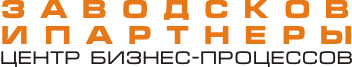 spb-progressor.ruБлагодарим Вас за интерес к нашим услугам. Заполненный бриф отправьте, пожалуйста, на   i6600806@yandex.ruЕсли есть вопросы – звоните  +7 (921)  925 48 58    Заводсков Сергей Вадимович Какой цели Вы хотите достигнуть с помощью инструкций?Перечислите, пожалуйста, для каких должностей нужны инструкцииВыделите цветом выбранный вами вариант или поставьте любой значок в соответствующем столбцеНазвание компании:Адрес сайта:Контактное лицо (ФИО и должность):Телефон контактного лица:Электронная почта контактного лица:Второй телефон:Будем рады Вам помочь!П/пУровеньсложности Перечень должностей1Директор; функциональный директор или зам; редкий (эксклюзивный) специалист с уникальной работойВпишите сюда должности2Руководитель или квалифицированный специалистВпишите сюда должности3Рабочий или низкоквалифицированный специалистВпишите сюда должностиП/пЭлемент Вариант 1Вариант 2Цена1Структура ДИОт более важного к менее важномуОбщие положения (кратко)МиссияОсновные задачи и ответственностьДолжностные обязанности и функцииПраваЗнание и исполнение регламентирующих документовТребования к квалификацииСтандартная  (классическая) последовательность  Общие положения (включая требования к квалификации, знанию документов и пр.)Должностные обязанности и функцииПраваОтветственностьВключено в стоимость2Стиль изложенияПросто (ничего лишнего)Примеры: Отвечает за исполнение регламентов всеми сотрудниками всех подразделенийРазработка годового и пятилетнего плана по модернизации производстваСолидно (добавлять красивые слова)Пример:Создавать оптимальные условия для выполнения производственными подразделениями возлагаемых на них повседневных задач в строгом соответствии с утвержденным порядком (регламентами) работыРуководство разработкой комплексных программ совершенствования и развития металлообрабатывающего производстваВключено в стоимость3Полнота списка обязанностейТолько те, о которых рассказалиПример: Рассказали  только о 20 обязанностях, а на самом деле их 40. Пишем только 20.Выявить все забытые, скрытые, умалчиваемые функцииПример: Рассказали  только о 20 обязанностях, а на самом деле их 40. Выявляем и пишем все 40.В 4000 включено выявление обязанностей; в цену со скидкой - нет4Описание обязанностейКраткоПример:Проверять наличие инструмента  по базе, подбирать отсутствующий Своевременное разнесение информации в учетеДетально (указываем детали: время, документы)Пример:Проверять наличие инструмента по базе. Подбор отсутствующих инструментов осуществлять по каталогам одобренных поставщиков; при возникновении вопросов сверяться со справочниками.До 11 часов – разнесение выписок за предыдущий день, до 15 часов – проведение первичной документации, полученной за предыдущий деньВ 4000 включен вариант с деталями, в цену со скидкой - нет5Обязанности из типовой инструкцииНе включатьПосле составления индивидуальной ДИ сравнить с типовой или аналогами,  предложить уместные элементы оттуда, выделить их.В 4000 включен вариант с добавлением, в цену со скидкой - нет6Показатели работыНе включаем илиберем существующиеНеобходимо разработатьРазработка + 500 рублей к цене ДИ7Разграничение зон ответственностиНе проводить, одинаковая ответственность может встречаться у разных сотрудниковЧеткое разделение зон ответственности (не пересекаются, у каждого своя)В 4000 включен вариант с разграничением, в цену со скидкой - нет8Выкопировки из других документов:СМК, Правила по ОТ и т.д.Не надоНадо вставить в ДИВыкопировки  + 500 рублей к цене ДИ (+ 1000 при большом объеме документов)9Ссылки на другие документы: Профстандарты и т.д..Не надоНадо вставить в ДИСсылки + 250 рублей к цене ДИ10Приложение с описанием ошибок в работеНе надоСписок возможных ошибок с их «стоимостью»+ 500 рублей к цене ДИ